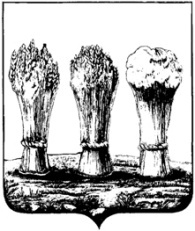 ПЕНЗЕНСКАЯ  ГОРОДСКАЯ  ДУМАРЕШЕНИЕ30.10.2020                                                                                                        №  269-16/7Об установленных тарифах на услуги, предоставляемые муниципальными предприятиями и учреждениями города Пензы,  и на работы, выполняемые муниципальными предприятиями и  учреждениями города ПензыЗаслушав информацию об установленных тарифах на услуги,  предоставляемые муниципальными предприятиями и муниципальными учреждениями города Пензы и работы, выполняемые муниципальными предприятиями и  учреждениями города Пензы, во исполнение пункта 7 статьи 4 решения Пензенской городской Думы от 28.09.2012 № 1010-43/5 «Об утверждении порядка установления тарифов на услуги, предоставляемые муниципальными предприятиями и учреждениями города Пензы и работы, выполняемые муниципальными предприятиями и учреждениями города Пензы», руководствуясь статьей22 Устава города Пензы,Пензенская городская Дума решила:Информацию об установленных тарифах на услуги, предоставляемые муниципальными  предприятиями и учреждениями города Пензы, и на работы, выполняемые муниципальными предприятиями и  учреждениями города Пензы принять к сведению.Глава города                                                                                              В.Б. Мутовкин